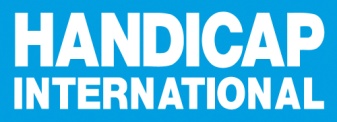 [Titre de l’étude/ recherche]- Protocole -Ce support propose une trame pour la rédaction du protocole d’une étude/ recherche.Les objectifs de ce document sont notamment de présenter le cadre de référence de l’étude/ recherche planifiée et ses objectifs, de développer la méthodologie et de planifier les ressources nécessaires.Ce modèle est très exhaustif ; la trame proposée pourra donc être ajustée et, en fonction des études lancées, il sera possible d’alléger certaines parties.IntroductionContexte de l’étude[Rapide présentation du contexte d’intervention et du projet associé à l’étude] Etat de l’art sur la question[Synthèse de l’existant : revue de la littérature pour présenter des données, approches et/ou méthodes…][Si vous faites appel à des références dans cette partie, notez-les dans la bibliographie]Intérêt de l’étude[Argumentaire justifiant la nécessité de faire l’étude : Pourquoi cette étude est-elle nécessaire ? Pour qui est-elle intéressante ? Quelle est sa plus-value ?]Utilisation des résultats de l’étude[Quelle sera l’utilité de l’étude : A quoi serviront les résultats (recherche action, visée opérationnelle, plaidoyer) ? Qui seront les destinataires principaux ?…]Présentation des objectifs et hypothèses de l’étude Objectif général de l’étude/recherche[Formulation précisant l’objet de l’étude, les éléments de contexte et le paradigme de l’étude/ recherche] Objectifs spécifiques[Déclinaison des dimensions d’intérêt sélectionnée ; entre 2 et 5 objectifs spécifiques dans une étude]Hypothèses[Réponses anticipées mais réfutables, pour préciser ce que vous désirez savoir et ainsi orienter la collecte de données]Méthodologie de l’étude Localisation[Région/ commune où l’étude doit être implantée] Population cible[Profil de la population cible (exemple : genre, âge, localité, type d’incapacités,…)] Design de l’étude[Rapide présentation de l’approche choisie.][Exemple : « Le choix méthodologique s’est porté sur une CAP comparative, entre une sélection de villages où les activités d’HI ont été menées et un groupe de villages-témoins appariés »] Modalités de sélection des individus/ ou modalités d’échantillonnage[Critères d’inclusion  & d’exclusion ; nombre d’individus sélectionnés (taille de l’échantillon) ; mode de recrutement des participants (modalités d’échantillonnage)]  Collecte de données3-5-1- Techniques & outils[Modalités de construction de l’outil ; processus de validation de l’outil (phase de test, comité scientifique,…) ; ajustement des outils ;  thèmes abordés ; traduction.]3-5-2- Equipes et organisation[Profil recherché pour les enquêteurs ; présentation de la formation de ces derniers (durée, déroulé pédagogique, …) & de l’organisation du terrain]3-5-3- Suivi/Monitoring[Quels mécanismes sont mis en place pour assurer la qualité des données collectées ?]Traitement des données[Comment seront traitées les données : Quel type de matrice (Excel, Access, EpiData,…) ? Par qui ? Des mécanismes pour assurer la qualité de la saisie sont-ils mis en place (double-saisie dans le cas d’études quantitatives par exemple) ?] Analyses des données[Quel logiciel sera utilisé ? Quels types d’analyses sont prévus ?]Principes éthiques[Appel à des textes de référence (Exemple : Déclaration d’Helsinki ou Note d’orientation Ethique à HI) ; description des mécanismes mis en place pour garantir: protection & sécurité des participants & des équipes ; référencement des participants, ou du moins appui de base, pour assurer un accompagnement adéquat en cas de difficultés ; consentement éclairé des participants impliquant l’obligation d’informer; confidentialité des données et des informations; exploitation des données ; expertise et approche compréhensive] Ressources humaines impliquées : rôles & responsabilités[Qui est impliqué dans l’étude & quelles sont les responsabilités de chacun ?]Calendrier de l’étude[Calendrier détaillé de l’étude, intégrant toutes les étapes essentielles de l’étude][Voir exemple ci-dessous]Budget de l’étude[Budget détaillé de l’étude]Bibliographie[Références]Fédération Handicap International, France, août 2014.Ce modèle de protocole a été rédigé par le coordinateur des études techniques et de la recherche, Pôle Management des Connaissances, Direction des Ressources Techniques. Il est destiné aux acteurs d’Handicap International, ainsi  qu’à leurs partenaires. La dernière mise à jour date du 06/08/2014.Ce document peut être utilisé librement.Exemple de chronogramme pour étude quantitative courteSem.1Sem.2Sem.3Sem.4Sem.5Sem.6Sem.7Sem.8Sem.9Sem.10Sem.11Sem.12PREPARATION DE L'ENQUETE  (outils et autres supports)PREPARATION DE L'ENQUETE  (outils et autres supports)PREPARATION DE L'ENQUETE  (outils et autres supports)PREPARATION DE L'ENQUETE  (outils et autres supports)PREPARATION DE L'ENQUETE  (outils et autres supports)PREPARATION DE L'ENQUETE  (outils et autres supports)PREPARATION DE L'ENQUETE  (outils et autres supports)PREPARATION DE L'ENQUETE  (outils et autres supports)PREPARATION DE L'ENQUETE  (outils et autres supports)PREPARATION DE L'ENQUETE  (outils et autres supports)PREPARATION DE L'ENQUETE  (outils et autres supports)Définition du cadre de référence de l'étudeProposition d'un protocole complet (avec ajustement calendrier et budget)Proposition d'un premier draft de questionnaireProposition d'un questionnaire finaliséProposition d'un plan pour la formation des enquêteurs (déroulé : 5 jours)Proposition d'un squelette pour la base de donnéesPREPARATION LOGISTIQUE DU TERRAINPREPARATION LOGISTIQUE DU TERRAINPREPARATION LOGISTIQUE DU TERRAINPREPARATION LOGISTIQUE DU TERRAINPREPARATION LOGISTIQUE DU TERRAINPREPARATION LOGISTIQUE DU TERRAINPREPARATION LOGISTIQUE DU TERRAINPREPARATION LOGISTIQUE DU TERRAINPREPARATION LOGISTIQUE DU TERRAINPREPARATION LOGISTIQUE DU TERRAINPREPARATION LOGISTIQUE DU TERRAINRecrutement des enquêteursVisites informatives des zones sélectionnées (si nécessaire)Organisation logistique Journée Test (si nécessaire) 
+ Terrain (organisation transport, prévision matériel…)FORMATION DES ENQUETEURS + OPERATEURS DE SAISIEFORMATION DES ENQUETEURS + OPERATEURS DE SAISIEFORMATION DES ENQUETEURS + OPERATEURS DE SAISIEFORMATION DES ENQUETEURS + OPERATEURS DE SAISIEFORMATION DES ENQUETEURS + OPERATEURS DE SAISIEFORMATION DES ENQUETEURS + OPERATEURS DE SAISIEFORMATION DES ENQUETEURS + OPERATEURS DE SAISIEFORMATION DES ENQUETEURS + OPERATEURS DE SAISIEFORMATION DES ENQUETEURS + OPERATEURS DE SAISIEFORMATION DES ENQUETEURS + OPERATEURS DE SAISIEFORMATION DES ENQUETEURS + OPERATEURS DE SAISIEOrganisation Formation EnquêteursFormation des enquêteursFormation des opérateurs de saisieTEST METHODOLOGIE (questionnaire, BdD, ….) ET AJUSTEMENTSTEST METHODOLOGIE (questionnaire, BdD, ….) ET AJUSTEMENTSTEST METHODOLOGIE (questionnaire, BdD, ….) ET AJUSTEMENTSTEST METHODOLOGIE (questionnaire, BdD, ….) ET AJUSTEMENTSTEST METHODOLOGIE (questionnaire, BdD, ….) ET AJUSTEMENTSTEST METHODOLOGIE (questionnaire, BdD, ….) ET AJUSTEMENTSTEST METHODOLOGIE (questionnaire, BdD, ….) ET AJUSTEMENTSTEST METHODOLOGIE (questionnaire, BdD, ….) ET AJUSTEMENTSTEST METHODOLOGIE (questionnaire, BdD, ….) ET AJUSTEMENTSTEST METHODOLOGIE (questionnaire, BdD, ….) ET AJUSTEMENTSTEST METHODOLOGIE (questionnaire, BdD, ….) ET AJUSTEMENTSImpression des questionnaires pour la phase testTerrain Test du questionnaire en situation réelle dans la zone test (1 jour)Ajustements sur questionnaire (ateliers de retour)Test de la Base de données (saisie des données de la journée test)COLLECTE & SAISIE DES DONNEESCOLLECTE & SAISIE DES DONNEESCOLLECTE & SAISIE DES DONNEESCOLLECTE & SAISIE DES DONNEESCOLLECTE & SAISIE DES DONNEESCOLLECTE & SAISIE DES DONNEESCOLLECTE & SAISIE DES DONNEESCOLLECTE & SAISIE DES DONNEESCOLLECTE & SAISIE DES DONNEESCOLLECTE & SAISIE DES DONNEESCOLLECTE & SAISIE DES DONNEESCollecte des donnéesSaisie des donnéesDébrief enquêteursANALYSE DES RESULTATSANALYSE DES RESULTATSANALYSE DES RESULTATSANALYSE DES RESULTATSANALYSE DES RESULTATSANALYSE DES RESULTATSANALYSE DES RESULTATSANALYSE DES RESULTATSANALYSE DES RESULTATSANALYSE DES RESULTATSANALYSE DES RESULTATSCodage de la base de donnéesAnalyse des résultatsREDACTION DU RAPPORT FINALRédaction du draft rapport finalEchanges avec le programme/ le siègeFinalisation du rapport